21 мая 2020  6д русский языкТема: «Морфология. Морфологический разбор. Синтаксис. Простые и сложные предложения. Пунктуация»Познакомиться со слайдом. Выучить представленный на нем материал (распечатать, перечертить-оформить справочник).Обратить внимание на союз ДА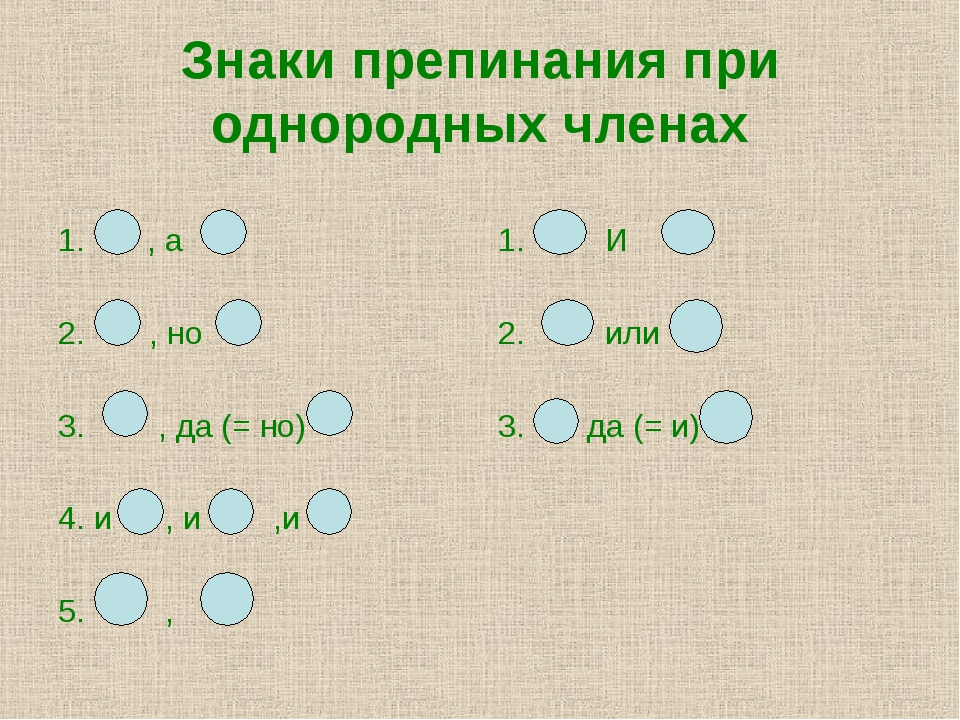 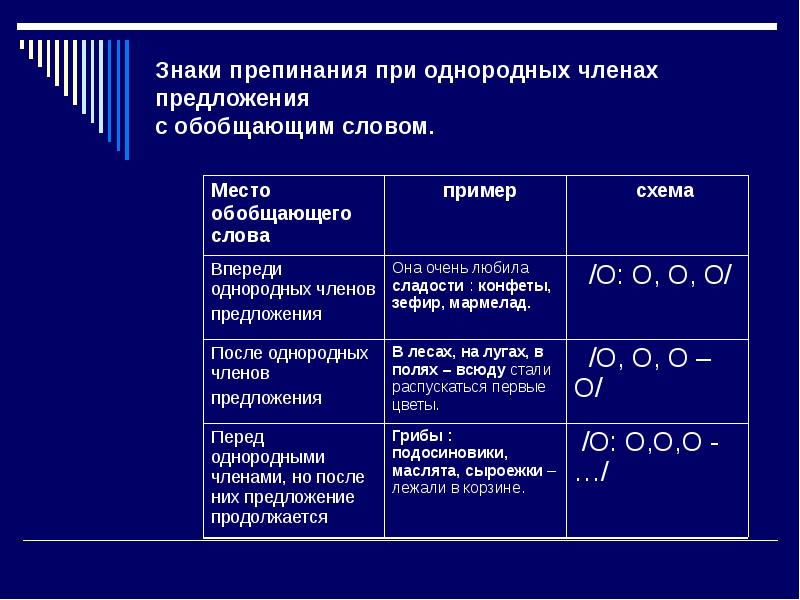 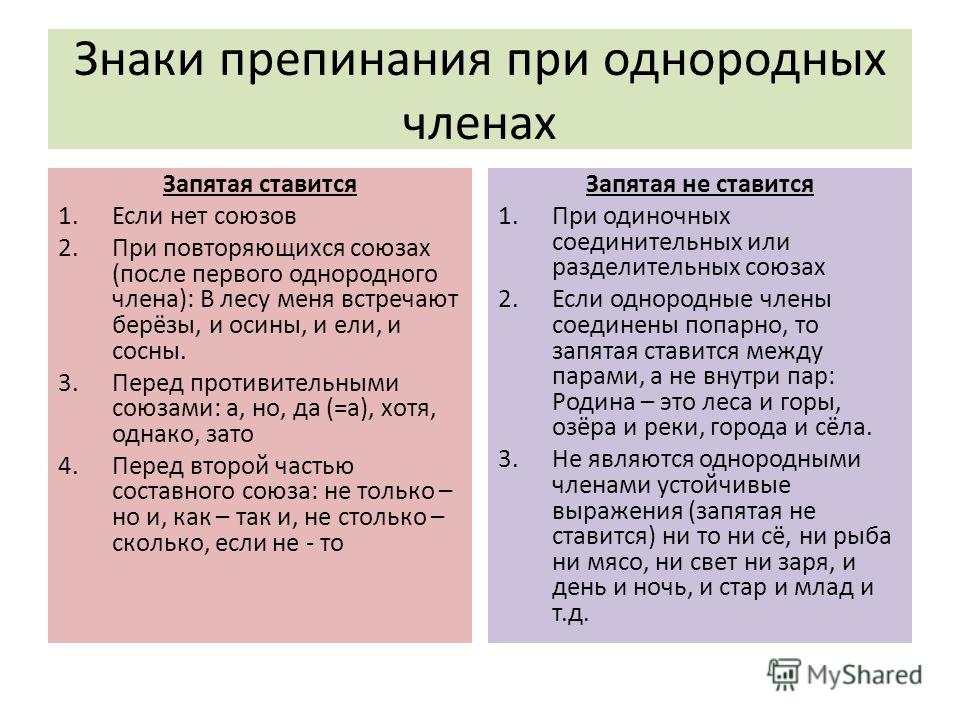 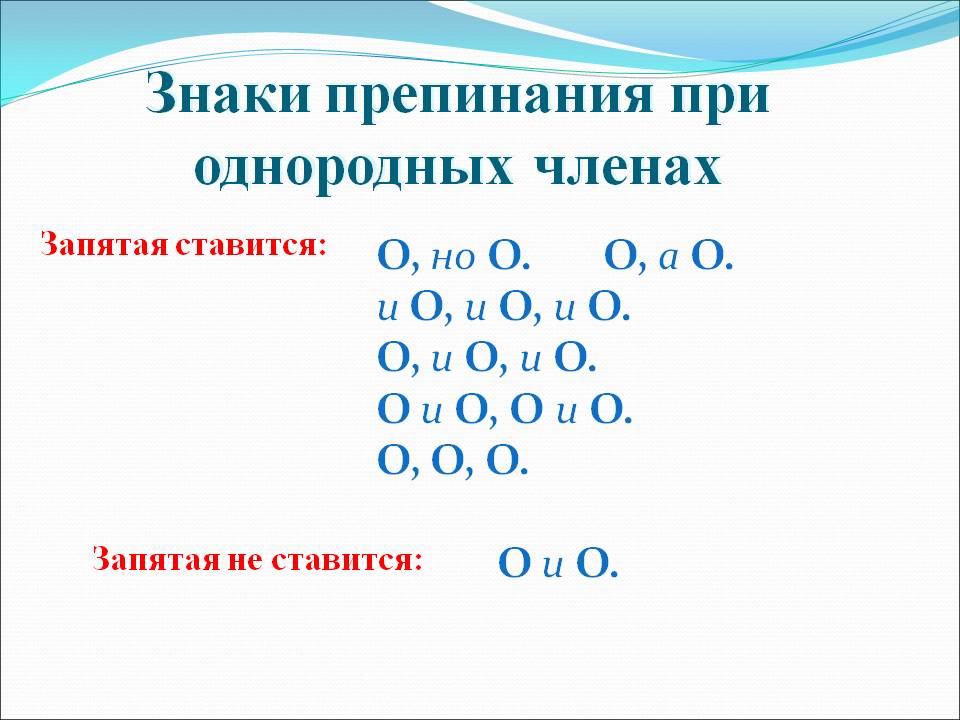 